MINISTERUL MEDIULUI, 		           MINISTERUL AFACERILOR INTERNE APELOR ŞI PĂDURILOR 			                                Nr. ……….....……………….         			Nr. ……….....……………….O R D I Npentru modificarea şi completarea Ordinului ministrului mediului, apelor şi pădurilor şi ministrului afacerilor interne nr. 831/49/2022 privind stabilirea punctelor de trecere a frontierei de stat pentru transferurile de deşeuri şi mărfuri/bunuri secondhandAvând în vedere Referatul de aprobare al Gărzii Naționale de Mediu nr. 203/GM/10.01.2023În temeiul art. 6 alin. (1^4) din Hotărârea Guvernului nr. 788/2007 privind stabilirea unor măsuri pentru aplicarea RegulamentuluiHYPERLINK "file:///C:/eurolegis/ro/index/act/24869" HYPERLINK "file:///C:/eurolegis/ro/index/act/24869"ParlamentuluiHYPERLINK "file:///C:/eurolegis/ro/index/act/24869" European HYPERLINK "file:///C:/eurolegis/ro/index/act/24869"şiHYPERLINK "file:///C:/eurolegis/ro/index/act/24869" al HYPERLINK "file:///C:/eurolegis/ro/index/act/24869"ConsiliuluiHYPERLINK "file:///C:/eurolegis/ro/index/act/24869" (CE) HYPERLINK "file:///C:/eurolegis/ro/index/act/24869"nrHYPERLINK "file:///C:/eurolegis/ro/index/act/24869". 1.013/2006 privind transferul de deşeuri, cu modificările și completările ulterioare, al art. 57 alin. (1), (4) și (5) din Ordonanța de urgență a Guvernului nr. 57/2019 privind Codul administrativ, cu modificările și completările ulterioare, al art. 13 alin. (4) din Hotărârea Guvernului nr. 43/2020 privind organizarea și funcționarea Ministerului Mediului, Apelor şi Pădurilor, cu modificările și completările ulterioare, precum și al art. 7 alin. (5) din Ordonanța de urgență a Guvernului nr. 30/2007 privind organizarea și funcționarea Ministerului Afacerilor Interne, aprobată cu modificări prin Legea nr. 15/2008, cu modificările și completările ulterioare,ministrul mediului, apelor și pădurilor și ministrul afacerilor interne emit următorulORDIN:Art. I. - Ordinul ministrului mediului, apelor și pădurilor și ministrului afacerilor interne nr. 831/49/2022 privind stabilirea punctelor de trecere a frontierei de stat pentru transferurile de deșeuri și mărfuri/bunuri secondhand, publicat în Monitorul Oficial al României, Partea I, nr. 413 din 29 aprilie 2022, cu modificările și completările ulterioare, se modifică și se completează după cum urmează :1. La articolul 1, punctul 3, după litera g) se introduce o nouă literă, litera h), care va avea următorul cuprins :  „h) Brăila, județul Brăila – portuar”2.  La articolul 1, după punctul 3 se introduce un nou punct, punctul 4, care va avea următorul cuprins:  „4. puncte de trecere a frontierei pentru traficul aeroportuar:	a)„Henri Coandă” Bucureşti;	b)Aeroport Bucureşti Băneasa;	c)Aeroport Baia Mare, judeţul Maramureş;	d)Aeroport Suceava, judeţul Suceava;	f)Aeroport Iaşi, judeţul Iaşi;	g)Aeroport Bacău, judeţul Bacău;	h)Aeroport Craiova, judeţul Dolj;	i)Aeroport "Delta Dunării" Tulcea, judeţul Tulcea ;	j)Aeroport Timişoara, judeţul Timiş;	k)Aeroport Arad, judeţul Arad;	l)Aeroport Oradea, judeţul Bihor;	m)Aeroport Cluj-Napoca, judeţul Cluj;	n)Aeroport Satu Mare, judeţul Satu Mare;	o)Aeroport Târgu Mureş, judeţul Mureş;	p)Aeroport Sibiu, judeţul Sibiu;	q)Aeroport Constanţa - Mihail Kogălniceanu, judeţul Constanţa.”Art. II – Prezentul ordin se publică în Monitorul Oficial al României, Partea I.MINISTRUL MEDIULUI, 			           MINISTRUL AFACERILOR INTERNEAPELOR ŞI PĂDURILOR 			               BARNA TÁNCZOS                                                              LUCIAN NICOLAE BODE                                                                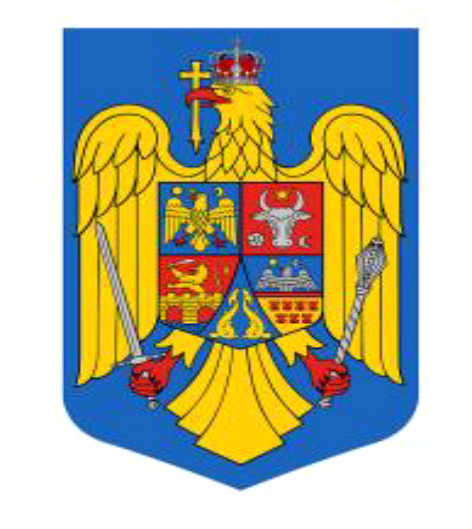 